Please note the appendices to the agenda are included in the Committee Pack and are available on the website.All Members of Saxmundham Town Council are summoned to attend a meeting of the Town Council on Monday 11 April 2022 at 7.00 pm at the Market Hall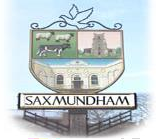 The public are welcome to attend. AGENDAOpen Forum: The meeting will open with a short presentation and discussion on Health Service in Saxmundham presented by Dr Havard. Members of the public are invited to give their views on issues on this agenda or raise items for future consideration at the discretion of the Chairman. All Members of Saxmundham Town Council are summoned to attend a meeting of the Town Council on Monday 11 April 2022 at 7.00 pm at the Market HallThe public are welcome to attend. AGENDAOpen Forum: The meeting will open with a short presentation and discussion on Health Service in Saxmundham presented by Dr Havard. Members of the public are invited to give their views on issues on this agenda or raise items for future consideration at the discretion of the Chairman. All Members of Saxmundham Town Council are summoned to attend a meeting of the Town Council on Monday 11 April 2022 at 7.00 pm at the Market HallThe public are welcome to attend. AGENDAOpen Forum: The meeting will open with a short presentation and discussion on Health Service in Saxmundham presented by Dr Havard. Members of the public are invited to give their views on issues on this agenda or raise items for future consideration at the discretion of the Chairman. 1 172/21TCApologies and Approvals of Absence - To receive apologies for absence.Apologies and Approvals of Absence - To receive apologies for absence.2173/21TCMembers Declarations of Interests and Consideration of Requests for Dispensations - Councillors to declare any Pecuniary or Non-Pecuniary Interests and consideration of any requests for dispensation. Members Declarations of Interests and Consideration of Requests for Dispensations - Councillors to declare any Pecuniary or Non-Pecuniary Interests and consideration of any requests for dispensation. 3174/21TCMinutes of the Previous Meeting-To resolve that the draft minutes of the Saxmundham Town Council meeting held on the 14 March 2022 are a true and correct record. (Appendix 1)Minutes of the Previous Meeting-To resolve that the draft minutes of the Saxmundham Town Council meeting held on the 14 March 2022 are a true and correct record. (Appendix 1)4175/21TCCounty Councillor Report - To receive a report from County Councillor Richard Smith MVO.County Councillor Report - To receive a report from County Councillor Richard Smith MVO.5176/21TCDistrict Councillor Report – To receive a report from District Councillor John Fisher.District Councillor Report – To receive a report from District Councillor John Fisher.6177/21TCChair’s Report – To receive a report from Councillor Jeremy Smith.Chair’s Report – To receive a report from Councillor Jeremy Smith.9178/21TCMinutes of the Previous Committee Meetings:To receive and note the draft minutes of the Amenities Committee held on the 28 March 2022 (Appendix 2).To receive and note the draft minutes of the Resources Committee held on the 1 April 2022 (Appendix 3).To receive and note the draft minutes of the Planning and Development Control Committee held on the 3 & 15 of March 2022 (Appendix 4).Minutes of the Previous Committee Meetings:To receive and note the draft minutes of the Amenities Committee held on the 28 March 2022 (Appendix 2).To receive and note the draft minutes of the Resources Committee held on the 1 April 2022 (Appendix 3).To receive and note the draft minutes of the Planning and Development Control Committee held on the 3 & 15 of March 2022 (Appendix 4).10179/21TC   Financial Matters To note and ratify the payments and receipts up to the 31 March 2022 for the Town Council (Appendix 5).To note and ratify the payments and receipts up to the 31 March 2022 for the Market Hall (Appendix 6). To receive a budget report for the Town Council up to the 31 March 2022. (Appendix 7)To receive a budget report for the Market Hall up to the 31 March 2022. (Appendix 8)   Financial Matters To note and ratify the payments and receipts up to the 31 March 2022 for the Town Council (Appendix 5).To note and ratify the payments and receipts up to the 31 March 2022 for the Market Hall (Appendix 6). To receive a budget report for the Town Council up to the 31 March 2022. (Appendix 7)To receive a budget report for the Market Hall up to the 31 March 2022. (Appendix 8)11180/21TC Neighbourhood Plan To consider the Draft Neighbourhood Plan for submissionTo consider the Consultation StatementTo consider the Basic Conditions StatementThese are large documents that may be viewed via the following link https://1drv.ms/u/s!As8ifNO44Q4IgbNxExDKl2xcPgiI8Q?e=avoiSj (You may need to cut and paste the link into your browser) Neighbourhood Plan To consider the Draft Neighbourhood Plan for submissionTo consider the Consultation StatementTo consider the Basic Conditions StatementThese are large documents that may be viewed via the following link https://1drv.ms/u/s!As8ifNO44Q4IgbNxExDKl2xcPgiI8Q?e=avoiSj (You may need to cut and paste the link into your browser)12181/21TCInduction and Training Policy for Councillors - To consider the draft induction and training policy for councillors (Appendix 9).Induction and Training Policy for Councillors - To consider the draft induction and training policy for councillors (Appendix 9).13182/21TCMeeting Schedule - To Agree Meeting schedule for 2022-2023 (Appendix 10)Meeting Schedule - To Agree Meeting schedule for 2022-2023 (Appendix 10)14183/21TCGannon Rooms – To receive Report and consider the next steps forward (Appendix 11)Gannon Rooms – To receive Report and consider the next steps forward (Appendix 11)15184/21TCEnvironment And Climate ChangeTo consider updated Environment and Climate Change Action Plan(Appendix 12)To consider verbal proposal for September Green Market and Consultation event and agree indictive budget for planning purposes.Environment And Climate ChangeTo consider updated Environment and Climate Change Action Plan(Appendix 12)To consider verbal proposal for September Green Market and Consultation event and agree indictive budget for planning purposes.16185/21TCCorrespondence – to note correspondence received since the last meeting (Appendix 13)Correspondence – to note correspondence received since the last meeting (Appendix 13)17186/21TCReports from Councillor Representatives on other Organisations.Reports from Councillor Representatives on other Organisations.Citizens Advice Bureau                   Community Partnership East Suffolk Travel Advice (ESTA)          Footpath wardenTree warden	IP17 Good Neighbour Scheme Patient Participation Group	SALCSizewell A & B & C	 Citizens Advice Bureau                   Community Partnership East Suffolk Travel Advice (ESTA)          Footpath wardenTree warden	IP17 Good Neighbour Scheme Patient Participation Group	SALCSizewell A & B & C	 Cllr. J. Sandbach Cllr. D Eastman, Cllr. J Fisher Cllr. J Fisher Cllr. J Fisher, Cllr R Hedley Lewis Cllr. D EastmanCllr. J. Sandbach, Cllr. N. HileyCllr D Eastman, Cllr J Fisher, Cllr J SmithCllr. N. Hiley, Cllr. J. Sandbach 18187/21TCStaffing Matters To note the resignation of the Town Clerk To consider job description and advert for the Town Clerk position (Appendix 14)Staffing Matters To note the resignation of the Town Clerk To consider job description and advert for the Town Clerk position (Appendix 14)19188/21TCTo Consider a Motion to Exclude the Public under the Public Bodies (admission to meetings) Act 1960 on the grounds that publicity would be prejudicial to public interest by reasons of the confidential nature of the following business being transacted.To Consider a Motion to Exclude the Public under the Public Bodies (admission to meetings) Act 1960 on the grounds that publicity would be prejudicial to public interest by reasons of the confidential nature of the following business being transacted.20189/21TCStaffing Matters To consider staff structure and interim staffing arrangements Staffing Matters To consider staff structure and interim staffing arrangements 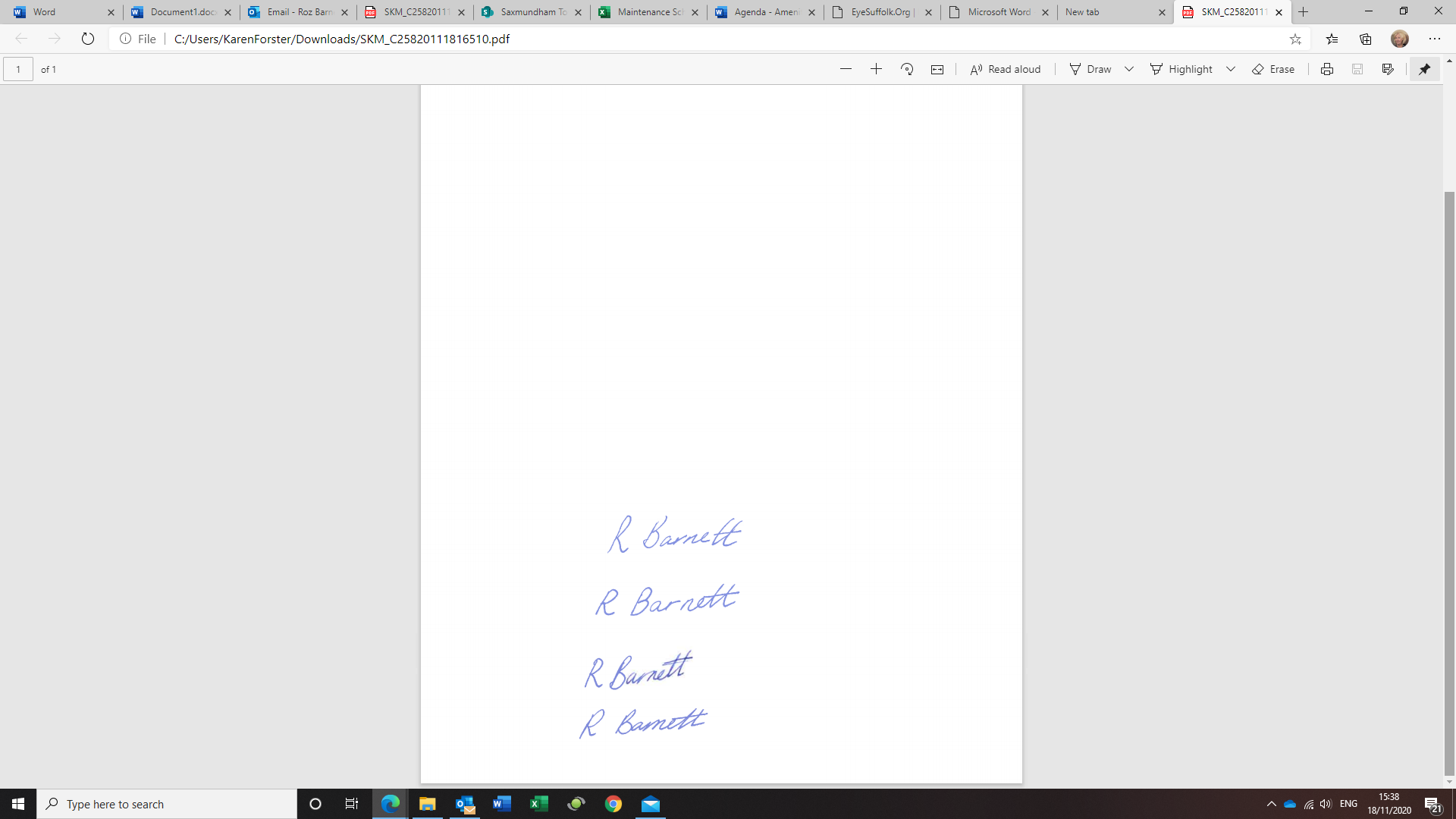 Roz Barnett, Clerk to Saxmundham Town Council,  Thursday, 07 April 2022Roz Barnett, Clerk to Saxmundham Town Council,  Thursday, 07 April 2022Roz Barnett, Clerk to Saxmundham Town Council,  Thursday, 07 April 2022